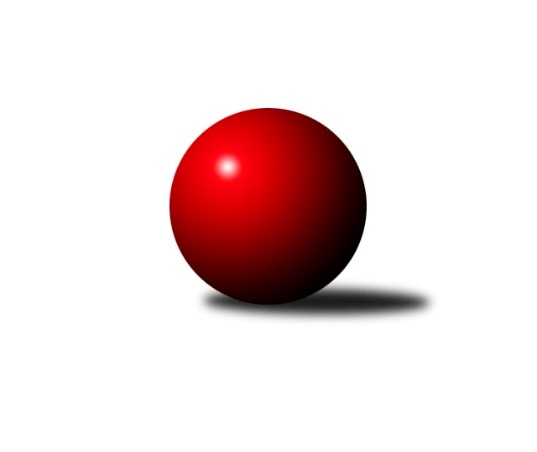 Č.3Ročník 2021/2022	16.7.2024 Interliga 2021/2022Statistika 3. kolaTabulka družstev:		družstvo	záp	výh	rem	proh	skore	sety	průměr	body	plné	dorážka	chyby	1.	ŠK Železiarne Podbrezová	4	3	0	1	24.0 : 8.0 	(64.0 : 32.0)	3798	6	2429	1368	6.3	2.	TJ Slavoj Veľký Šariš	2	2	0	0	12.0 : 4.0 	(24.0 : 24.0)	3476	4	2258	1218	17.5	3.	SKK Rokycany	2	2	0	0	11.0 : 5.0 	(29.5 : 18.5)	3737	4	2408	1329	9.5	4.	TJ Valašské Meziříčí	3	2	0	1	15.0 : 9.0 	(50.0 : 22.0)	3625	4	2331	1295	7.7	5.	KK Slavoj Praha	4	2	0	2	17.0 : 15.0 	(51.5 : 44.5)	3572	4	2343	1229	12.5	6.	ŠKK Trstená Starek	1	1	0	0	6.0 : 2.0 	(14.0 : 10.0)	3438	2	2259	1179	21	7.	TJ Sokol Husovice-Brno	3	1	0	2	10.0 : 14.0 	(38.0 : 34.0)	3541	2	2299	1242	13.3	8.	TJ Lokomotíva Vrútky	3	1	0	2	9.0 : 15.0 	(31.5 : 40.5)	3562	2	2329	1233	21.7	9.	TJ Rakovice	3	1	0	2	7.0 : 17.0 	(13.5 : 58.5)	3565	2	2334	1231	3	10.	KK Tatran Sučany	2	0	0	2	3.0 : 13.0 	(13.0 : 35.0)	3403	0	2261	1142	13.5	11.	KK Ježci Jihlava	3	0	0	3	6.0 : 18.0 	(31.0 : 41.0)	3408	0	2278	1130	15.7Tabulka doma:		družstvo	záp	výh	rem	proh	skore	sety	průměr	body	maximum	minimum	1.	ŠK Železiarne Podbrezová	2	2	0	0	14.0 : 2.0 	(36.0 : 12.0)	3800	4	3883	3716	2.	TJ Slavoj Veľký Šariš	2	2	0	0	12.0 : 4.0 	(24.0 : 24.0)	3476	4	3530	3421	3.	TJ Valašské Meziříčí	1	1	0	0	8.0 : 0.0 	(24.0 : 0.0)	0	2	0	0	4.	TJ Rakovice	1	1	0	0	7.0 : 1.0 	(13.5 : 10.5)	3565	2	3565	3565	5.	SKK Rokycany	1	1	0	0	5.0 : 3.0 	(12.5 : 11.5)	3761	2	3761	3761	6.	TJ Sokol Husovice-Brno	2	1	0	1	10.0 : 6.0 	(35.0 : 13.0)	3561	2	3561	3561	7.	KK Slavoj Praha	3	1	0	2	11.0 : 13.0 	(38.5 : 33.5)	3553	2	3558	3547	8.	ŠKK Trstená Starek	0	0	0	0	0.0 : 0.0 	(0.0 : 0.0)	0	0	0	0	9.	KK Tatran Sučany	1	0	0	1	3.0 : 5.0 	(13.0 : 11.0)	3403	0	3403	3403	10.	TJ Lokomotíva Vrútky	1	0	0	1	3.0 : 5.0 	(10.0 : 14.0)	3778	0	3778	3778	11.	KK Ježci Jihlava	1	0	0	1	2.0 : 6.0 	(10.0 : 14.0)	3343	0	3343	3343Tabulka venku:		družstvo	záp	výh	rem	proh	skore	sety	průměr	body	maximum	minimum	1.	SKK Rokycany	1	1	0	0	6.0 : 2.0 	(17.0 : 7.0)	3712	2	3712	3712	2.	ŠKK Trstená Starek	1	1	0	0	6.0 : 2.0 	(14.0 : 10.0)	3438	2	3438	3438	3.	KK Slavoj Praha	1	1	0	0	6.0 : 2.0 	(13.0 : 11.0)	3591	2	3591	3591	4.	ŠK Železiarne Podbrezová	2	1	0	1	10.0 : 6.0 	(28.0 : 20.0)	3797	2	3816	3777	5.	TJ Valašské Meziříčí	2	1	0	1	7.0 : 9.0 	(26.0 : 22.0)	3625	2	3751	3499	6.	TJ Lokomotíva Vrútky	2	1	0	1	6.0 : 10.0 	(21.5 : 26.5)	3454	2	3477	3430	7.	TJ Slavoj Veľký Šariš	0	0	0	0	0.0 : 0.0 	(0.0 : 0.0)	0	0	0	0	8.	TJ Sokol Husovice-Brno	1	0	0	1	0.0 : 8.0 	(3.0 : 21.0)	3520	0	3520	3520	9.	KK Tatran Sučany	1	0	0	1	0.0 : 8.0 	(0.0 : 24.0)	0	0	0	0	10.	KK Ježci Jihlava	2	0	0	2	4.0 : 12.0 	(21.0 : 27.0)	3441	0	3535	3347	11.	TJ Rakovice	2	0	0	2	0.0 : 16.0 	(0.0 : 48.0)	0	0	0	0Tabulka podzimní části:		družstvo	záp	výh	rem	proh	skore	sety	průměr	body	doma	venku	1.	ŠK Železiarne Podbrezová	4	3	0	1	24.0 : 8.0 	(64.0 : 32.0)	3798	6 	2 	0 	0 	1 	0 	1	2.	TJ Slavoj Veľký Šariš	2	2	0	0	12.0 : 4.0 	(24.0 : 24.0)	3476	4 	2 	0 	0 	0 	0 	0	3.	SKK Rokycany	2	2	0	0	11.0 : 5.0 	(29.5 : 18.5)	3737	4 	1 	0 	0 	1 	0 	0	4.	TJ Valašské Meziříčí	3	2	0	1	15.0 : 9.0 	(50.0 : 22.0)	3625	4 	1 	0 	0 	1 	0 	1	5.	KK Slavoj Praha	4	2	0	2	17.0 : 15.0 	(51.5 : 44.5)	3572	4 	1 	0 	2 	1 	0 	0	6.	ŠKK Trstená Starek	1	1	0	0	6.0 : 2.0 	(14.0 : 10.0)	3438	2 	0 	0 	0 	1 	0 	0	7.	TJ Sokol Husovice-Brno	3	1	0	2	10.0 : 14.0 	(38.0 : 34.0)	3541	2 	1 	0 	1 	0 	0 	1	8.	TJ Lokomotíva Vrútky	3	1	0	2	9.0 : 15.0 	(31.5 : 40.5)	3562	2 	0 	0 	1 	1 	0 	1	9.	TJ Rakovice	3	1	0	2	7.0 : 17.0 	(13.5 : 58.5)	3565	2 	1 	0 	0 	0 	0 	2	10.	KK Tatran Sučany	2	0	0	2	3.0 : 13.0 	(13.0 : 35.0)	3403	0 	0 	0 	1 	0 	0 	1	11.	KK Ježci Jihlava	3	0	0	3	6.0 : 18.0 	(31.0 : 41.0)	3408	0 	0 	0 	1 	0 	0 	2Tabulka jarní části:		družstvo	záp	výh	rem	proh	skore	sety	průměr	body	doma	venku	1.	KK Tatran Sučany	0	0	0	0	0.0 : 0.0 	(0.0 : 0.0)	0	0 	0 	0 	0 	0 	0 	0 	2.	TJ Sokol Husovice-Brno	0	0	0	0	0.0 : 0.0 	(0.0 : 0.0)	0	0 	0 	0 	0 	0 	0 	0 	3.	KK Slavoj Praha	0	0	0	0	0.0 : 0.0 	(0.0 : 0.0)	0	0 	0 	0 	0 	0 	0 	0 	4.	KK Ježci Jihlava	0	0	0	0	0.0 : 0.0 	(0.0 : 0.0)	0	0 	0 	0 	0 	0 	0 	0 	5.	TJ Rakovice	0	0	0	0	0.0 : 0.0 	(0.0 : 0.0)	0	0 	0 	0 	0 	0 	0 	0 	6.	TJ Slavoj Veľký Šariš	0	0	0	0	0.0 : 0.0 	(0.0 : 0.0)	0	0 	0 	0 	0 	0 	0 	0 	7.	SKK Rokycany	0	0	0	0	0.0 : 0.0 	(0.0 : 0.0)	0	0 	0 	0 	0 	0 	0 	0 	8.	ŠK Železiarne Podbrezová	0	0	0	0	0.0 : 0.0 	(0.0 : 0.0)	0	0 	0 	0 	0 	0 	0 	0 	9.	ŠKK Trstená Starek	0	0	0	0	0.0 : 0.0 	(0.0 : 0.0)	0	0 	0 	0 	0 	0 	0 	0 	10.	TJ Lokomotíva Vrútky	0	0	0	0	0.0 : 0.0 	(0.0 : 0.0)	0	0 	0 	0 	0 	0 	0 	0 	11.	TJ Valašské Meziříčí	0	0	0	0	0.0 : 0.0 	(0.0 : 0.0)	0	0 	0 	0 	0 	0 	0 	0 Zisk bodů pro družstvo:		jméno hráče	družstvo	body	zápasy	v %	dílčí body	sety	v %	1.	Jaroslav Hažva 	KK Slavoj Praha 	3	/	3	(100%)	10	/	12	(83%)	2.	Peter Nemček 	ŠK Železiarne Podbrezová 	3	/	4	(75%)	12	/	16	(75%)	3.	Erik Kuna 	ŠK Železiarne Podbrezová 	3	/	4	(75%)	12	/	16	(75%)	4.	Jan Bína 	ŠK Železiarne Podbrezová 	3	/	4	(75%)	11	/	16	(69%)	5.	Jiří Veselý 	ŠK Železiarne Podbrezová 	3	/	4	(75%)	10	/	16	(63%)	6.	Ondřej Topič 	TJ Valašské Meziříčí 	2	/	2	(100%)	7	/	8	(88%)	7.	Miroslav Šnejdar ml.	SKK Rokycany 	2	/	2	(100%)	7	/	8	(88%)	8.	Radoslav Foltín 	TJ Slavoj Veľký Šariš 	2	/	2	(100%)	7	/	8	(88%)	9.	Rostislav Gorecký 	TJ Valašské Meziříčí 	2	/	2	(100%)	6	/	8	(75%)	10.	Roman Pytlík 	SKK Rokycany 	2	/	2	(100%)	5	/	8	(63%)	11.	Michal Jirouš 	SKK Rokycany 	2	/	2	(100%)	5	/	8	(63%)	12.	Rastislav Beran 	TJ Slavoj Veľký Šariš 	2	/	2	(100%)	4	/	8	(50%)	13.	Petr Dobeš ml.	KK Ježci Jihlava 	2	/	3	(67%)	7.5	/	12	(63%)	14.	Milan Tomka 	TJ Lokomotíva Vrútky 	2	/	3	(67%)	7	/	12	(58%)	15.	Robin Parkan 	KK Ježci Jihlava 	2	/	3	(67%)	7	/	12	(58%)	16.	Daniel Braun 	KK Ježci Jihlava 	2	/	3	(67%)	7	/	12	(58%)	17.	Michal Koubek 	KK Slavoj Praha 	2	/	3	(67%)	5.5	/	12	(46%)	18.	Tomaš Pašiak 	ŠK Železiarne Podbrezová 	2	/	4	(50%)	11	/	16	(69%)	19.	Bystrík Vadovič 	ŠK Železiarne Podbrezová 	2	/	4	(50%)	8	/	16	(50%)	20.	Peter Magala 	TJ Rakovice 	1	/	1	(100%)	4	/	4	(100%)	21.	Michal Szulc 	ŠKK Trstená Starek 	1	/	1	(100%)	4	/	4	(100%)	22.	Šimon Magala 	TJ Rakovice 	1	/	1	(100%)	3	/	4	(75%)	23.	Roman Bukový 	KK Tatran Sučany 	1	/	1	(100%)	3	/	4	(75%)	24.	Erik Gordík 	KK Tatran Sučany 	1	/	1	(100%)	3	/	4	(75%)	25.	Martin Kozák 	ŠKK Trstená Starek 	1	/	1	(100%)	3	/	4	(75%)	26.	Pavel Honsa 	SKK Rokycany 	1	/	1	(100%)	3	/	4	(75%)	27.	Michal Šimek 	TJ Sokol Husovice-Brno 	1	/	1	(100%)	2.5	/	4	(63%)	28.	Marcel Ivančík 	TJ Rakovice 	1	/	1	(100%)	2.5	/	4	(63%)	29.	Martin Starek 	ŠKK Trstená Starek 	1	/	1	(100%)	2	/	4	(50%)	30.	Damián Bielik 	TJ Rakovice 	1	/	1	(100%)	2	/	4	(50%)	31.	Ján Vyletel 	KK Tatran Sučany 	1	/	1	(100%)	2	/	4	(50%)	32.	Boris Šintál 	TJ Rakovice 	1	/	1	(100%)	2	/	4	(50%)	33.	Mikolaj Konopka 	ŠKK Trstená Starek 	1	/	1	(100%)	2	/	4	(50%)	34.	Tomáš Juřík 	TJ Valašské Meziříčí 	1	/	2	(50%)	5	/	8	(63%)	35.	Jan Endršt 	SKK Rokycany 	1	/	2	(50%)	4.5	/	8	(56%)	36.	Dalibor Jandík 	TJ Valašské Meziříčí 	1	/	2	(50%)	4	/	8	(50%)	37.	Zdeněk Gartus 	KK Slavoj Praha 	1	/	2	(50%)	4	/	8	(50%)	38.	Petr Hendrych 	TJ Sokol Husovice-Brno 	1	/	2	(50%)	4	/	8	(50%)	39.	Daniel Neumann 	SKK Rokycany 	1	/	2	(50%)	3	/	8	(38%)	40.	Tomáš Cabák 	TJ Valašské Meziříčí 	1	/	2	(50%)	3	/	8	(38%)	41.	Tomáš Rohaľ 	TJ Slavoj Veľký Šariš 	1	/	2	(50%)	2.5	/	8	(31%)	42.	Peter Peregrin 	TJ Slavoj Veľký Šariš 	1	/	2	(50%)	2.5	/	8	(31%)	43.	Peter Marček 	TJ Lokomotíva Vrútky 	1	/	3	(33%)	7	/	12	(58%)	44.	Marián Ruttkay 	TJ Lokomotíva Vrútky 	1	/	3	(33%)	5	/	12	(42%)	45.	Miroslav Ruttkay 	TJ Lokomotíva Vrútky 	1	/	3	(33%)	4.5	/	12	(38%)	46.	Petr Pavlík 	KK Slavoj Praha 	1	/	3	(33%)	2.5	/	12	(21%)	47.	Vít Jírovec 	KK Ježci Jihlava 	0	/	1	(0%)	2	/	4	(50%)	48.	Peter Šibal 	ŠKK Trstená Starek 	0	/	1	(0%)	2	/	4	(50%)	49.	Peter Adamec 	KK Tatran Sučany 	0	/	1	(0%)	2	/	4	(50%)	50.	Ján Kubena 	TJ Lokomotíva Vrútky 	0	/	1	(0%)	2	/	4	(50%)	51.	Vojtěch Špelina 	SKK Rokycany 	0	/	1	(0%)	2	/	4	(50%)	52.	Tomáš Valík 	KK Ježci Jihlava 	0	/	1	(0%)	1.5	/	4	(38%)	53.	David PlŠek 	TJ Sokol Husovice-Brno 	0	/	1	(0%)	1.5	/	4	(38%)	54.	František Rusín 	KK Slavoj Praha 	0	/	1	(0%)	1	/	4	(25%)	55.	Eduard Ilovský 	KK Tatran Sučany 	0	/	1	(0%)	1	/	4	(25%)	56.	Evžen Valtr 	KK Slavoj Praha 	0	/	1	(0%)	1	/	4	(25%)	57.	Tomáš VÁlka 	TJ Sokol Husovice-Brno 	0	/	1	(0%)	1	/	4	(25%)	58.	Radim Metelka 	TJ Valašské Meziříčí 	0	/	1	(0%)	1	/	4	(25%)	59.	Jozef Adamčík 	TJ Lokomotíva Vrútky 	0	/	1	(0%)	1	/	4	(25%)	60.	Marek Škrabal 	TJ Sokol Husovice-Brno 	0	/	1	(0%)	0	/	4	(0%)	61.	Jiří Mrlík 	TJ Valašské Meziříčí 	0	/	1	(0%)	0	/	4	(0%)	62.	Libor Škoula 	TJ Sokol Husovice-Brno 	0	/	1	(0%)	0	/	4	(0%)	63.	Jakub HnÁt 	TJ Sokol Husovice-Brno 	0	/	1	(0%)	0	/	4	(0%)	64.	Martin Čopák 	KK Ježci Jihlava 	0	/	1	(0%)	0	/	4	(0%)	65.	Richard Varga 	TJ Rakovice 	0	/	1	(0%)	0	/	4	(0%)	66.	Lukáš Janko 	KK Slavoj Praha 	0	/	1	(0%)	0	/	4	(0%)	67.	Zdeněk Vymazal 	TJ Sokol Husovice-Brno 	0	/	2	(0%)	3	/	8	(38%)	68.	Miroslav Hliviak 	TJ Slavoj Veľký Šariš 	0	/	2	(0%)	3	/	8	(38%)	69.	Tomáš ŽiŽlavskÝ 	TJ Sokol Husovice-Brno 	0	/	2	(0%)	2	/	8	(25%)	70.	Stanislav Partl 	KK Ježci Jihlava 	0	/	3	(0%)	3	/	12	(25%)	71.	Adam Tomka 	TJ Lokomotíva Vrútky 	0	/	3	(0%)	3	/	12	(25%)Průměry na kuželnách:		kuželna	průměr	plné	dorážka	chyby	výkon na hráče	1.	SKK Rokycany, 1-4	3769	2411	1357	10.0	(628.2)	2.	Vrútky, 1-4	3764	2398	1366	7.5	(627.4)	3.	Podbrezová, 1-6	3663	2384	1279	13.8	(610.6)	4.	SK Žižkov Praha, 1-4	3658	2379	1279	10.5	(609.7)	5.	TJ Sokol Husovice, 1-4	3576	2324	1251	16.0	(596.0)	6.	Rakovice, 1-4	3521	2306	1214	16.5	(586.8)	7.	Veľký Šariš, 2-5	3449	2261	1187	17.5	(574.9)	8.	Sučany, 1-4	3416	2262	1154	30.0	(569.4)	9.	KK PSJ Jihlava, 1-4	3390	2249	1141	17.0	(565.1)	10.	TJ Valašské Meziříčí, 1-4	0	0	0	0.0	(0.0)	11.	Trstená, 1-4	0	0	0	0.0	(0.0)Nejlepší výkony na kuželnách:SKK Rokycany, 1-4ŠK Železiarne Podbrezová	3777	2. kolo	Erik Kuna 	ŠK Železiarne Podbrezová	725	2. koloSKK Rokycany	3761	2. kolo	Jan Endršt 	SKK Rokycany	660	2. kolo		. kolo	Jan Bína 	ŠK Železiarne Podbrezová	651	2. kolo		. kolo	Miroslav Šnejdar ml.	SKK Rokycany	633	2. kolo		. kolo	Michal Jirouš 	SKK Rokycany	631	2. kolo		. kolo	Pavel Honsa 	SKK Rokycany	629	2. kolo		. kolo	Jiří Veselý 	ŠK Železiarne Podbrezová	610	2. kolo		. kolo	Daniel Neumann 	SKK Rokycany	610	2. kolo		. kolo	Bystrík Vadovič 	ŠK Železiarne Podbrezová	601	2. kolo		. kolo	Peter Nemček 	ŠK Železiarne Podbrezová	599	2. koloVrútky, 1-4TJ Lokomotíva Vrútky	3778	3. kolo	Peter Marček 	TJ Lokomotíva Vrútky	687	3. koloTJ Valašské Meziříčí	3751	3. kolo	Rostislav Gorecký 	TJ Valašské Meziříčí	681	3. kolo		. kolo	Marián Ruttkay 	TJ Lokomotíva Vrútky	664	3. kolo		. kolo	Ondřej Topič 	TJ Valašské Meziříčí	641	3. kolo		. kolo	Milan Tomka 	TJ Lokomotíva Vrútky	634	3. kolo		. kolo	Tomáš Juřík 	TJ Valašské Meziříčí	628	3. kolo		. kolo	Tomáš Cabák 	TJ Valašské Meziříčí	626	3. kolo		. kolo	Jozef Adamčík 	TJ Lokomotíva Vrútky	614	3. kolo		. kolo	Miroslav Ruttkay 	TJ Lokomotíva Vrútky	606	3. kolo		. kolo	Jiří Mrlík 	TJ Valašské Meziříčí	600	3. koloPodbrezová, 1-6ŠK Železiarne Podbrezová	3883	3. kolo	Jan Bína 	ŠK Železiarne Podbrezová	668	3. koloŠK Železiarne Podbrezová	3716	3. kolo	Jan Bína 	ŠK Železiarne Podbrezová	665	3. koloKK Ježci Jihlava	3535	3. kolo	Jiří Veselý 	ŠK Železiarne Podbrezová	660	3. koloTJ Sokol Husovice-Brno	3520	3. kolo	Peter Nemček 	ŠK Železiarne Podbrezová	657	3. kolo		. kolo	Bystrík Vadovič 	ŠK Železiarne Podbrezová	646	3. kolo		. kolo	Daniel Braun 	KK Ježci Jihlava	636	3. kolo		. kolo	Erik Kuna 	ŠK Železiarne Podbrezová	634	3. kolo		. kolo	Petr Dobeš ml.	KK Ježci Jihlava	633	3. kolo		. kolo	Tomáš ŽiŽlavskÝ 	TJ Sokol Husovice-Brno	632	3. kolo		. kolo	Erik Kuna 	ŠK Železiarne Podbrezová	630	3. koloSK Žižkov Praha, 1-4ŠK Železiarne Podbrezová	3816	2. kolo	Jaroslav Hažva 	KK Slavoj Praha	677	2. koloSKK Rokycany	3712	1. kolo	Jan Bína 	ŠK Železiarne Podbrezová	674	2. koloKK Slavoj Praha	3558	1. kolo	Peter Nemček 	ŠK Železiarne Podbrezová	651	2. koloKK Slavoj Praha	3547	2. kolo	Jiří Veselý 	ŠK Železiarne Podbrezová	648	2. koloKK Slavoj Praha	24	3. kolo	Zdeněk Gartus 	KK Slavoj Praha	642	1. koloTJ Rakovice	0	3. kolo	Daniel Neumann 	SKK Rokycany	639	1. kolo		. kolo	Roman Pytlík 	SKK Rokycany	631	1. kolo		. kolo	Tomaš Pašiak 	ŠK Železiarne Podbrezová	631	2. kolo		. kolo	Michal Jirouš 	SKK Rokycany	629	1. kolo		. kolo	Bystrík Vadovič 	ŠK Železiarne Podbrezová	623	2. koloTJ Sokol Husovice, 1-4KK Slavoj Praha	3591	2. kolo	Petr Hendrych 	TJ Sokol Husovice-Brno	648	2. koloTJ Sokol Husovice-Brno	3561	2. kolo	Jaroslav Hažva 	KK Slavoj Praha	635	2. koloTJ Sokol Husovice-Brno	24	1. kolo	Petr Pavlík 	KK Slavoj Praha	608	2. koloTJ Rakovice	0	1. kolo	Zdeněk Gartus 	KK Slavoj Praha	598	2. kolo		. kolo	Zdeněk Vymazal 	TJ Sokol Husovice-Brno	593	2. kolo		. kolo	Lukáš Janko 	KK Slavoj Praha	590	2. kolo		. kolo	Michal Koubek 	KK Slavoj Praha	586	2. kolo		. kolo	David PlŠek 	TJ Sokol Husovice-Brno	584	2. kolo		. kolo	Michal Šimek 	TJ Sokol Husovice-Brno	581	2. kolo		. kolo	Tomáš ŽiŽlavskÝ 	TJ Sokol Husovice-Brno	579	2. koloRakovice, 1-4TJ Rakovice	3565	2. kolo	Milan Tomka 	TJ Lokomotíva Vrútky	641	2. koloTJ Lokomotíva Vrútky	3477	2. kolo	Boris Šintál 	TJ Rakovice	618	2. kolo		. kolo	Marcel Ivančík 	TJ Rakovice	609	2. kolo		. kolo	Marián Ruttkay 	TJ Lokomotíva Vrútky	607	2. kolo		. kolo	Peter Magala 	TJ Rakovice	597	2. kolo		. kolo	Šimon Magala 	TJ Rakovice	592	2. kolo		. kolo	Richard Varga 	TJ Rakovice	589	2. kolo		. kolo	Ján Kubena 	TJ Lokomotíva Vrútky	576	2. kolo		. kolo	Damián Bielik 	TJ Rakovice	560	2. kolo		. kolo	Peter Marček 	TJ Lokomotíva Vrútky	557	2. koloVeľký Šariš, 2-5TJ Slavoj Veľký Šariš	3530	1. kolo	Petr Dobeš ml.	KK Ježci Jihlava	645	3. koloTJ Valašské Meziříčí	3499	1. kolo	Rastislav Beran 	TJ Slavoj Veľký Šariš	624	1. koloTJ Slavoj Veľký Šariš	3421	3. kolo	Rostislav Gorecký 	TJ Valašské Meziříčí	622	1. koloKK Ježci Jihlava	3347	3. kolo	Ondřej Topič 	TJ Valašské Meziříčí	616	1. kolo		. kolo	Radoslav Foltín 	TJ Slavoj Veľký Šariš	605	1. kolo		. kolo	Dalibor Jandík 	TJ Valašské Meziříčí	600	1. kolo		. kolo	Radoslav Foltín 	TJ Slavoj Veľký Šariš	596	3. kolo		. kolo	Peter Peregrin 	TJ Slavoj Veľký Šariš	590	1. kolo		. kolo	Miroslav Hliviak 	TJ Slavoj Veľký Šariš	589	1. kolo		. kolo	Peter Peregrin 	TJ Slavoj Veľký Šariš	589	3. koloSučany, 1-4TJ Lokomotíva Vrútky	3430	1. kolo	Roman Bukový 	KK Tatran Sučany	598	1. koloKK Tatran Sučany	3403	1. kolo	Milan Tomka 	TJ Lokomotíva Vrútky	596	1. kolo		. kolo	Marián Ruttkay 	TJ Lokomotíva Vrútky	593	1. kolo		. kolo	Ján Vyletel 	KK Tatran Sučany	587	1. kolo		. kolo	Miroslav Ruttkay 	TJ Lokomotíva Vrútky	580	1. kolo		. kolo	Jozef Adamčík 	TJ Lokomotíva Vrútky	575	1. kolo		. kolo	Peter Adamec 	KK Tatran Sučany	572	1. kolo		. kolo	Erik Gordík 	KK Tatran Sučany	560	1. kolo		. kolo	Eduard Ilovský 	KK Tatran Sučany	558	1. kolo		. kolo	Peter Marček 	TJ Lokomotíva Vrútky	551	1. koloKK PSJ Jihlava, 1-4ŠKK Trstená Starek	3438	2. kolo	Michal Szulc 	ŠKK Trstená Starek	606	2. koloKK Ježci Jihlava	3343	2. kolo	Robin Parkan 	KK Ježci Jihlava	586	2. kolo		. kolo	Mikolaj Konopka 	ŠKK Trstená Starek	584	2. kolo		. kolo	Stanislav Partl 	KK Ježci Jihlava	576	2. kolo		. kolo	Ondrej Kyselica 	ŠKK Trstená Starek	572	2. kolo		. kolo	Martin Kozák 	ŠKK Trstená Starek	564	2. kolo		. kolo	Petr Dobeš ml.	KK Ježci Jihlava	561	2. kolo		. kolo	Peter Šibal 	ŠKK Trstená Starek	560	2. kolo		. kolo	Martin Starek 	ŠKK Trstená Starek	552	2. kolo		. kolo	Daniel Braun 	KK Ježci Jihlava	550	2. koloTJ Valašské Meziříčí, 1-4Trstená, 1-4Četnost výsledků:	8.0 : 0.0	4x	7.0 : 1.0	1x	6.0 : 2.0	3x	5.0 : 3.0	1x	3.0 : 5.0	2x	2.0 : 6.0	3x	1.0 : 7.0	1x